Appendices B Micro Wonderful Incense Clean5.2 附錄B: 極樂蓮華四德 "微妙香潔" 正義解說5.2.1 釋 "微"“微”，指“幽微”，幽深難見。微，復有四義:  幽微、隱微、細微、精微。1根潛池底，不可窺視。指蓮華的根，深深地生於水底，在水面上看不到。若稱理，則自性之花，三智不能覷，五眼不能窺，指我們的真如本性縱使用“一切智，道種智，一切種智”等三智，乃至“肉眼，天眼，慧眼，法眼，佛眼”等五眼，都不能徹底理解，不可思議，是幽微義。2不生高原陸地，不與繁華麗蕊而爭妍艷。蓮華生長在水中，而不生於陸地之上，不會與其他花朵爭妍鬥麗，有如隱居在山林中的隱士，不與世俗中爭權奪利。若稱理，不與諸塵作對，不與萬法為侶 (“法界一相，即是如來平等法身”，因此不會與六塵境界相應，亦不與萬法攀緣。)，是隱微義。3一一葉上有八萬四千脈，猶如天畫。指極樂世界蓮華的花瓣上，有八萬四千條脈絡，圖案美觀，有如天宮中的圖畫。若稱理，隨舉一德，具含眾德，事事無礙，一即一切，一切即一。如琉璃瓶，盛多芥子 (自性有如一個玻璃瓶，包容了象徵無量功德的“芥子”)，是細微義。4七寶所成，珍奇粹美。若稱理，則自性之花，三智不能覷，五眼不能窺，若稱理，隨舉一德，具含眾德，如琉璃瓶，盛多芥子，是細微義，一切功德妙寶為體，無作萬行，以為莊嚴 (在本無做作的理體之中，卻又能夠生起萬德萬行，以此來莊嚴法身)，是“精微”義。5.2.2 釋 "妙"，有十二義1方華即果，不待華落，是為因果同時妙。指蓮華的開花與結果，同時發生，有花即有果，“因果同時”。初發心時，便成正覺。因該果海，果徹因源，是因果同時義。2染而不染，不染而染，是為垢淨雙非妙 (非垢非染妙)。猶如我們的真如本性“非濁非清”。指蓮華 “染而不染，不染而染”。 “染而不染”指蓮華雖然生長在汙泥之中，但“出汙泥而不染”。 “不染而染”指蓮華雖無汙染，但卻是生長於汙泥之中。真如不守自性，五道隨緣，淨非淨也。正當五道隨緣，自性不變，垢非垢也。3一華遍圍於子外，眾子羅列於華中，是為“總別齊彰妙”。總指蓮華﹔別指蓮子。指在蓮華圍在蓮子的外面包著蓮子，而蓮子則佈滿在蓮華之中，蓮華和蓮子都是歷歷可見，有一齊彰顯之“妙”。法界一相，不礙千差競起，千差競起，不礙法界一相。4畫則開敷，夜則還合，是為隱顯隨宜妙。隱指花合之時﹔顯指花開之時。由於蓮華在白天開花，但在晚上花卻會合上來。不離當處常湛然，覓即知君不可見。(常湛然，顯也。不可見，隱也。)5巨蓮在中，而有百千萬億蓮華以為眷屬，是為主伴相參妙。指在為“主”的巨大蓮華之中，有百千萬億的小蓮華在四周為“伴”。法性重重，無盡無盡，猶如千鐙，互為主伴。法性重重，無盡無盡，猶如千燈，互為主伴，是主伴相參義。6上中下品，各三成九，九九無量，隨其宿修，不相錯謬，是為勝劣分明妙，指蓮華化生的眾生，分“上中下”各三品，合共分成九品不同的等位。這些往生的不同等位，都是指按照著往生者宿世所修的善根福德而定，不會有錯誤。而因為不同等位的往生眾生，他們的蓮華都不同，按照著往生者的品位高低，“勝劣分明”。雖非因非果，而不昧因果，無我無作無受者，善惡之業亦不亡。7大一由旬，乃至百千萬億由旬，是為小大無定妙。指極樂世界的蓮華大小不定，從只有一由旬，至百千萬億由旬之大。散去普周法界，收來在一微塵，其大無外.其小無內。放之則彌六合，卷之則退藏於密。8不以春生，不以秋瘁，亙古常新，是為寒暑不遷妙。極樂世界的蓮華，沒有四時變遷，常恆不變。不像娑婆世界的蓮華，春天生長，秋天凋謝。有物先天地，無形本寂寥，能為萬象主，不逐四時凋。9朱紫玄黃，或復純白，雜色雜光，亦復如是，是為彩素交輝妙。彩指有種種不同的雜色雜光﹔素指單純的一種顏色與光。極樂世界的蓮華，有些是是單一的純色，“朱紫玄黃，或復純白”﹔又或者有種種不同的“雜色雜光”，互相輝映。眾美畢張，不妨清淨一色，清淨一色，不妨萬德交羅。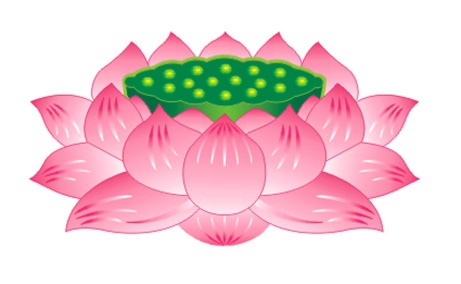 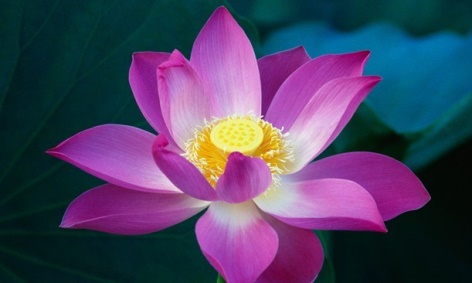 10生於彼國，而能從空來至此土，迎取當生，是為動靜一源妙。動指極樂世界的蓮華，能夠在虛空中飛行，前往過十萬億佛土的娑婆世界，接引往生的眾生﹔靜指這些蓮華，在不動的時候，生長在七寶池中。同一朵蓮華，可動可靜。寂然不動.感而遂通，隨緣赴感靡不周，而恒處此菩提座。11諸佛菩薩，結跏其中，念佛眾生，托質其內，是為凡聖兼成妙，指一方面，諸佛菩薩，都是坐在蓮華之上，成就道業﹔另一方面，念佛往生的眾生，亦可以寄居於蓮華之中，等待華開見佛。一切如來，光嚴住持，是諸眾生，清淨覺地。12此方念佛，華即標名，勤惰纔分，榮枯頓異，是為感應冥符妙，指眾生在娑婆世界念佛，極樂世界便會在一朵蓮華中標示出這個念佛人的名字。 “勤惰纔分，榮枯頓異”，指從蓮華生長得茂盛或枯萎與否的情況，便看到念佛人念佛的精進程度。本文首先借用“妙”字的第一個意思，“因果同時妙”，來表揚我們的自性。如來藏中，無法不具，隨眾生心，應所知量。以上是用“妙”字的十二義，來表揚我們的自性，以及法界的真相。蓮華花果同時，表 “初發心時，便成正覺”。指由於已經斷了最基本“見思惑”，生死已斷，如果能夠發菩提心的話，一定能夠圓滿成佛。“初發心者”是指圓教初住之位 (發心住)﹔“便成正覺”者，是指破一分無明，見一分法身，證在圓教初住。從十信乃至佛地，雖然有“十信，十住，十行，十迴向，十地，等覺”共六層不同的等位，但按“一即一切，圓融無礙”的義理，得一位，亦即得一切位。故此，“十信位”圓滿，亦即得一切位及佛地，此即所謂“信滿成佛”，初發心時，便成就究竟正覺。 “因該果海，果徹因源”，指初發心之因，早已包括了成正覺之果，因中有果，果中有因。而引申在念佛而言，“能念之心”，是“始覺”﹔“所念之佛”，是“本覺”，由於“本始不二”，所以在一心念佛的時候，“始覺”與“本覺”交融，“能念之心” 與“所念之佛” 混為一體，也變成了因中有果，果中有因，因果同時。以果地覺，為因地心，因該果海。果地覺，即阿彌陀佛所證之菩提覺道。 因地心，即阿彌陀佛的萬德洪名。以佛果位上的圓滿覺體，來作為因地中所執持的一個淨念，心中經常保持平等清淨。梵行品云: “初發心時，便成正覺，知一切法，真實之性，具足慧身，不由他悟”。 “法界一相，繫緣法界，是名一行三昧”。 “不離當處常湛然，覓即知君不可見。"自性湛然常住，不離當處，不用四處去找，回頭就是，當下即到。5.3.3 釋 "香"一者，此方則出汙泥中，宜為所溷，而清馨澹然，是為穢中香。二者，彼國光色既異，香氣亦異，芬芳馥郁，不可勝言，故青蓮華香，白蓮華香，誦斯偈者，尚致口出蓮華之香，超一切香，香無與比，是為香中香，則知此方之香，已勝餘華，彼國乃勝而又勝者也。理則自性之華，雖居煩惱之中，不為煩惱所染，是穢中香。自性隨緣而不變，雖然隨順眾生流轉於生死煩惱之中，但不為煩惱所染。往生之士，具足五分法身之香，及八萬四千波羅蜜香，是香中香也。五分法身香出自六祖壇經。"香"是指以智慧之火，燒我們的自性真香。燒我們的“五分法身香”，是真實的供養如來，莊嚴自性法身。戒香，即自心中無非，無惡，無嫉妒，無貪瞋，無劫害。指在自己心中，沒有“殺盜淫妄酒”等惡念，持戒清淨，為之“戒香”。定香，指遇到五欲六塵，乃至善惡境界時，能知所進退，隨遇而安，不會散亂。慧香，指心常以智慧觀照自己，從“聞思修”次第，開發般若智慧，不造諸惡，雖修眾善，心不執著，上敬下和，憐貧救苦。解脫香，即自心無所攀緣，不思善，不思惡，安然自在，沒有罣礙。解脫知見香，指自心既無所攀緣，善惡，不可沉空守寂，即須廣學多聞，識自本心，達諸佛理，做到“事依理起，理得事彰”。和光接物，無我，無人，直至菩提，真性不易。5.3.4 釋 "潔"一者，此方則出汙泥中，宜為所染，而瑩然清淨，是為垢中潔；娑婆世界的蓮華出於汙泥，本來是應該受到汙染，但蓮華卻能保持“瑩然清淨”，指光潔清淨，故此娑婆世界的蓮華，是“垢中之潔”。二者，彼國則根自金沙，異濁土故﹔生從德水，異常流故﹔質成妙寶，異凡卉故﹔超一切潔，潔無與比，是為潔中潔。極樂世界的蓮華，質成妙寶，異凡卉故，超一切潔，潔無與比，是“潔中之潔”。